Sectie; Hemsleyella	Fuchsia F. cestroides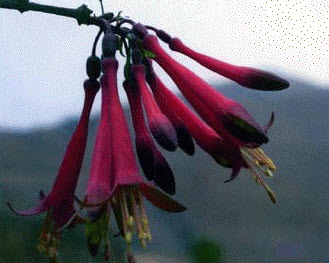 Ontdekker:G. K. Schulze en Menz (1940)Vindplaats:Peru en BoliviaBloeiseizoen:Hoogte:Op een hoogte van 1100 tot 1700m.Bloembuis:Helrood tot lavendelkleurigKelkbladen:Helrood tot lavendelkleurigKroonbladen:OntbrekenHelmdraad:Helmknop:Geel Stuifmeel:Stijl:Stempel:Bloei:Bloeitijd Nederland:In de winter periode.Knop:In klusters, endstandig of vanuit bladoksels.Bes:Langwerpig, eerst geel later roodBlad:Aantal chromosomenTegenoverstaand, lang (tot 10 cm) en smal (tot 1,5 cm).22Groeiwijze:Opgaande of klimmende struik, 0,5-3 m.Verzorging:Bijzonderheden:Knolvormer Synoniem namen:Geen 